Javni natječaj za prijavu projekata udruga iz područja socijalne skrbi i zdravstvene zaštite osoba s invaliditetom za 2024. godinuMolimo da izjavu popunite korištenjem računala.IZJAVA O ISTINITOSTI I VJERODOSTOJNOSTI PODATAKAPotpisom ovog dokumenta, kao ovlaštena osoba prijavitelja u skladu sa Statutom udruge i svim zakonskim odredbama Republike Hrvatske, pod materijalnom i kaznenom odgovornošću potvrđujem da su svi podaci navedeni u obrascima točni, a priložena dokumentacija           vjerodostojna. Prihvaćam sve uvjete Javni natječaj za prijavu projekata udruga iz područja socijalne skrbi i zdravstvene zaštite osoba s invaliditetom za 2024. godinu i suglasan sam s nadziranjem  namjenskog trošenja odobrenih sredstava.Ime i prezime ovlaštene osobe:	Vlastoručni potpis:M.P.U Splitu,  	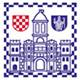 GRAD SPLIT, Upravni odjel za društvene djelatnosti